Ερευνητικό πρόγραμμα: Επιστημονικά Υπεύθυνος: ΠρομηθευτήςΕπωνυμία: Έδρα: Τηλ. ΑΦΜ: ΔΟΥ: 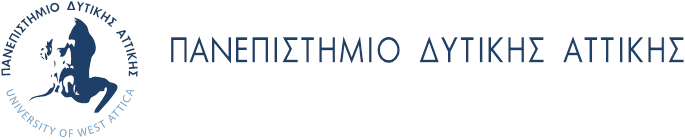 ΕΙΔΙΚΟΣ ΛΟΓΑΡΙΑΣΜΟΣ ΚΟΝΔΥΛΙΩΝ EΡΕΥΝΑΣΜΟΝΑΔΑ ΟΙΚΟΝΟΜΙΚΗΣ ΚΑΙ ΔΙΟΙΚΗΤΙΚΗΣ ΥΠΟΣΤΗΡΙΞΗΣΕΙΔΙΚΟΣ ΛΟΓΑΡΙΑΣΜΟΣ ΚΟΝΔΥΛΙΩΝ EΡΕΥΝΑΣΜΟΝΑΔΑ ΟΙΚΟΝΟΜΙΚΗΣ ΚΑΙ ΔΙΟΙΚΗΤΙΚΗΣ ΥΠΟΣΤΗΡΙΞΗΣΠανεπιστημιούπολη Άλσους ΑιγάλεωΤαχ. Δ/νση	:	Αγ. Σπυρίδωνος, 122 43 ΑΙΓΑΛΕΩΤηλέφωνο	:	(του Επιστημονικά Υπευθύνου)E-mail	:	 (του Επιστημονικά Υπευθύνου)Πίνακας Αγαθών ΤεχνογνωσίαςΠίνακας Αγαθών Τεχνογνωσίαςα/αΠεριγραφή είδουςΠοσότητα1Ο Επιστημονικά Υπεύθυνος(ΟνοματεπώνυμοΥπογραφή)